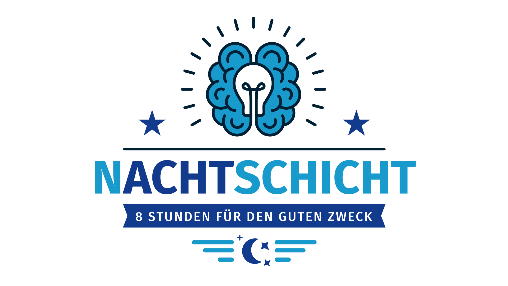  Bewerbungsbogen für OrganisationenVielen Dank, dass Sie sich für eine Kompetenzspende im Rahmen der NACHTSCHICHT interessieren! Folgende Angaben brauchen wir noch von Ihnen:Name der OrganisationGemeinnützigkeitsstatus vorhanden?	Ja	  Nein E-Mail Ansprechpartner/inTelefonnummer Ansprechpartner/inWelche Mitarbeiterin / welcher Mitarbeiter nimmt an der NACHTSCHICHT teil, um Ihre Aufgabe gemeinsam mit dem Kreativteam zu bearbeiten und den nötigen Input beizusteuern?(Die Anwesenheit der Organisation während der NACHTSCHICHT ist obligatorisch. Der/die Mitarbeiter/in sollte das Projekt auch über die NACHTSCHICHT hinaus betreuen.)Name Mitarbeiter/in: Expertise/Funktion/Aufgabe in der Organisation:ProjektfeldWir sind interessiert an:PR/Marketing	Gestaltung	Audio/Video/Foto	Web/IT	Beratung(Man kann sich jeweils nur für eine Kategorie bewerben. Im Rahmen der Auftragsklärung besprechen wir mit Ihnen, ob es sinnvoll und machbar ist, Aufgaben aus mehreren Bereichen zu bearbeiten.)Kurzbeschreibung Ihrer OrganisationBitte beschreiben Sie kurz die Ziele und Aufgaben Ihrer Organisation/Einrichtung. Um sich ein besseres Bild machen zu können, wäre es hilfreich, wenn Sie einen Flyer oder Link zu Ihrer Homepage beifügen –wenn vorhanden.Kurzbeschreibung Ihres Bedarfs/Ihrer Aufgabe, die das Kreativteam während der NACHTSCHICHT bearbeiten sollWelches Problem soll dadurch gelöst werden?Warum konnte dieses Vorhaben bisher nicht realisiert werden?Bitte füllen Sie dieses Formular vollständig aus und schicken es bis zum 12.07.2022 an Bürgerstiftung Braunschweig – Sonja Ahola – s.ahola@buergerstiftung-braunschweig.deDie NACHTSCHICHT Braunschweig findet am 25. August 2022, ab 18 Uhr bis max. 2:00 Uhr in den Räumen der Bürgerstiftung Braunschweig, Löwenwall 16, 38100 Braunschweig statt.Für Parkplätze und das leibliche Wohl ist für diesen Abend gesorgt.Ein Hinweis zum Schluss: Die NACHTSCHICHT Braunschweig richtet sich in an gemeinnützige Organisationen in Braunschweig und Umgebung.


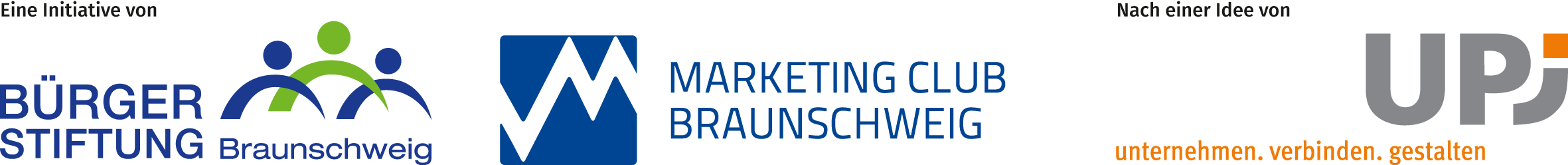 